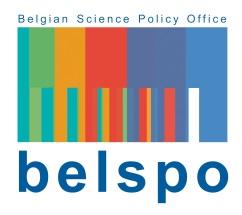 BRAIN-beBELGIAN RESEARCH ACTION THROUGH INTERDISCIPLINARY NETWORKS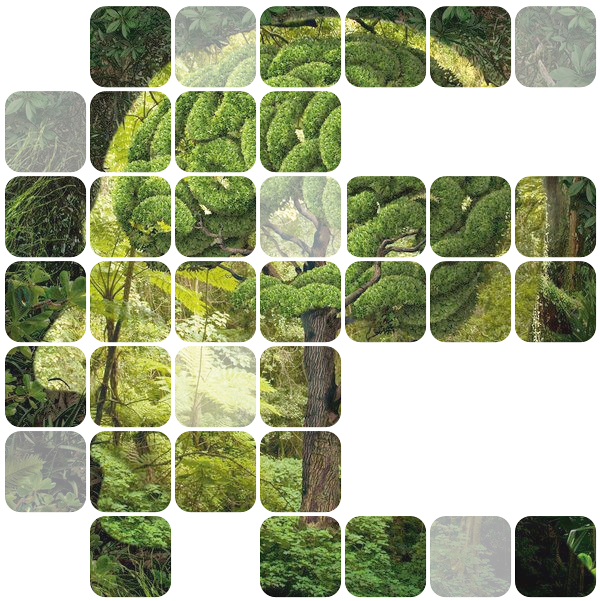 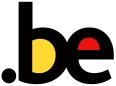 1. 	COORDINATEN1.1	Promotor1.2	Personeel ten laste van het project 1.3	Personeel niet ten laste maar deelnemend aan het project1.4	Contactpersoon van de FINANCIELE dienst2. opvolgingscomité (enkel in te vullen door de coördinator)2.1 Leden2.2 werkingsmodaliteiten en specifieke doelstellingenaantal vergaderingen, wijze van informatie-uitwisseling, rol van de leden, ...3. OVEREENKOMST, CONTRACT, OCTROOIovereenkomsten of contracten voor onderzoek en valorisatie van resultaten en/of octrooien waarover de onderzoekseenheid beschikt, interne overeenkomst 4. PERSONEELINSTRUCTIES VOOR HET VERVOLLEDIGEN VAN DE TABEL “PERSONEEL” Naam: Functie: Adres: Telefoon: E-mail: www:Naam: Functie: Telefoon: E-mail: Naam: Functie: Telefoon: E-mail: …Naam: Functie: Telefoon: E-mail: Naam: Functie: Telefoon: E-mail: …Naam: Functie: Adres: Telefoon: Fax: E-mail: Naam: Functie: Instelling: Adres: Telefoon: Fax: E-mail: Naam: Functie: Instelling: Adres: Telefoon: Fax: E-mail: …BRAIN-beAanvangsverslag: personeelsinformatieBRAIN-beAanvangsverslag: personeelsinformatieBRAIN-beAanvangsverslag: personeelsinformatieBRAIN-beAanvangsverslag: personeelsinformatieBRAIN-beAanvangsverslag: personeelsinformatieBRAIN-beAanvangsverslag: personeelsinformatieBRAIN-beAanvangsverslag: personeelsinformatieBRAIN-beAanvangsverslag: personeelsinformatieBRAIN-beAanvangsverslag: personeelsinformatieBRAIN-beAanvangsverslag: personeelsinformatieBRAIN-beAanvangsverslag: personeelsinformatieBRAIN-beAanvangsverslag: personeelsinformatieBRAIN-beAanvangsverslag: personeelsinformatieBRAIN-beAanvangsverslag: personeelsinformatieProjecttittel en acroniem:Projecttittel en acroniem:Projecttittel en acroniem:Projecttittel en acroniem:Projecttittel en acroniem:Projecttittel en acroniem:Projecttittel en acroniem:Projecttittel en acroniem:Projecttittel en acroniem:Projecttittel en acroniem:Projecttittel en acroniem:Projecttittel en acroniem:Projecttittel en acroniem:Projecttittel en acroniem:Contractnummer: BR/.../../...Contractnummer: BR/.../../...Contractnummer: BR/.../../...Contractnummer: BR/.../../...Contractnummer: BR/.../../...Contractnummer: BR/.../../...Contractnummer: BR/.../../...Contractnummer: BR/.../../...Contractnummer: BR/.../../...Contractnummer: BR/.../../...Contractnummer: BR/.../../...Contractnummer: BR/.../../...Contractnummer: BR/.../../...Contractnummer: BR/.../../...Naam promotor:							Naam promotor:							Naam promotor:							Naam promotor:							Naam promotor:							Naam promotor:							Naam promotor:							Naam promotor:							Naam promotor:							Instelling:Instelling:Instelling:Instelling:Instelling:NaamNationaliteitGeslachtGeboortedatumDiplomaJaar van uitreikingStatuutTijdsbesteding aan het project gefinancierd door BELSPO (in VTE)Type arbeidscontractType arbeidscontractJaarlijkse brutoweddeTijdsbesteding aan het project gefinancierd door andere financieringsbron(nen) (in VTE)Naam van de andere financieringsbron(nen)opmerkingenNaam van de  promotor duid enkel de naam aan van de promotor vermeld in de overeenkomstNaamFamilienaam + voornaam van de personen (promotor inbegrepen) die betrokken zijn in het onderzoeksprojectNationaliteitGebruik de landcodeshttp://www.iso.org/iso/home/standards/country_codes/country_names_and_code_elements.htmGeslachtM (Man), V (Vrouw)GeboortedatumDD/MM/JJDiploma (het meest pertinent voor het project)Gebruik de volgende codes:R - Recht	B - Biologie	E - Economie	C - ChemieS - Sociale wetenschappen	Ph - FysicaP - Politieke wetenschappen	M -  WiskundePL - Filosofie en Letteren	I -  InformaticaPs - Psychologie & Opvoedkunde	G - Geografie - GeologieBS - Biomedische wetenschappen	Ag - Bio-ingenieurA - Architectuur		X - Andere (nader te bepalen in de rubriek 			“opmerkingen”)Jaar van uitreikingDD/MM/JJStatuutGebruik één of meerdere van volgende codes:Pr - Professor	Lic - LicentiaatS - Senior onderzoeker/ Post-doctorandus	MSc - MastersBSc - Bachelor	Dr - DokterIng - Industrieel ingenieur	Ir - Bio-/Burgerlijk ingenieur T - Technicus	D - DoctorandusA - Administratief	V - Bezoekend onderzoeker	X - Andere (nader te bepalen in de rubriek “opmerkingen”)Tijdsbesteding aan het project gefinancierd door BELSPO(in VTE)De werktijd, uitgedrukt in voltijds equivalenten, besteed aan het project gefinancierd door het Federaal Wetenschapsbeleid.Type arbeidsovereenkomst  Ci	Contract van onbepaalde duurCd	Contract van bepaalde duurFd	Niet-belastbare doctoraats-/post-doc beursFs	Studiebeurs (andere dan niet-belastbare doctoraats-/post-docbeurs)X	Andere (nader te bepalen in de rubriek “opmerkingen”)te controleren met de personeelsdienst :te controleren met de personeelsdienst :Jaarlijkse brutoweddeJaarlijks geïndexeerde brutowedde (aan 100 %) (premies en verlofgeld inbegrepen)Tijdsbesteding aan het project gefinancierd door andere financieringsbron(nen) (in VTE)De werktijd, uitgedrukt in voltijds equivalenten, besteed aan het project gefinancierd door een andere financieringsbron(nen).Naam van de andere financieringsbron(nen)Indien het personeelslid gefinancierd wordt door meerdere instellingen, gelieve deze allen te melden.OpmerkingenAndere nuttige gegevens		